Кафедра романської філології та перекладуТеми магістерських робіт 2 курс Зав. кафедри	                                                                          доц. Драненко Г.Ф.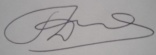 романської  філології та перекладу№Спец.СтудентТемаКерівникРецензент1ФілзаоАкапіца К. Прагмалінгвістичні параметри категорії суперлятивності французького прикметникаСтефурак О.В.Попович М.М.2ФілзаоПадурару А.Методика інтегрованого   формуваннялексичної   компетентності   в   процесі   оволодінняіноземною мовою та культурою у ЗВОРуснак Д.А.Смірнова М.Р.3СОПашківська В.Методика   формування   міжкультурноїкомунікативної   компетентності   на   уроках   французькоїмови з опорою на автентичні пісенні матеріалиРуснак Д.А.Смірнова М.Р. 4ФУППанчишко К.Дослідження способів перекладу французьких фільмонімівукраїнською мовою 	Смірнова М.Р.Стефурак О.В.5ФілШлей М.Лексико-граматичний аналіз мови соціальних мереж (на матеріалі франкомовного блогерського сленгу)Смірнова М.Р.Якубовська Н.О.6ФУП заоКостик М.Роль перекладу у заповненні міжкультурних лакун (на матеріалі перекладу французької хореографічної лексики українською мовою)Смірнова М.Р.Драненко ГФ7СО заоХадад В.Дистанційні форми позакласної роботи з іноземної мови 		 Смірнова М.Р.Мойсюк В.А. Складені слова сучасної французької мови: структурно-синтаксичний,   лексико-семантичний   і   когнітивний аспектиМойсюк В.А.Якубовська Н.О.8ФілГнатенко М.Складені слова сучасної французької мови: структурно-синтаксичний,   лексико-семантичний   і   когнітивний аспектиМойсюк В.А.Якубовська Н.О.9ФілзаоСтойка М.Формування граматичної компетентності устудентів в процесі вивчення французької мовияк другої іноземноїРуснак Д.А.Драненко ГФ10ФУП заоСопіль В.Особливості науково-технічного перекладуЯкубовська Н.О.Стефурак О.В.11ФілзаоБлискун А.Стереотипізація опозиції свій/чужий у французькій мові (на матеріалі фразеологічних одиниць)Мойсюк В.А.Драненко ГФ12Філ заоЛуцик Н.Зоо-   та   флорономінації   як   символьний   компонент   у структурі   фразеологічних   одиниць   (на   матеріалі французької мови)Мойсюк В.А.Попович М.М.13ФілзаоКучеряну З.Комунікативно-прагматична роль неконвенційних власних імен у французькому публіцистичному дискурсіПопович М.М.Руснак Д.А.14СОКучеряну З.Неконвенційні власні назви та їхній навчально-виховний потенціал на уроках іноземної мовиПопович М.М.Мойсюк В.А.15СОДяволюк А.-М.Медіаосвітні   технології   як   засіб   мотивації   учнів   у вивченні французької мовиКутасевич Г.Я. / Якубовська Н.О.Руснак Д.А.16СОПушкарьов П.Гейміфікація   як   ефективний   засіб   формування іншомовної лексичної компетентності учнівКутасевич Г.Я. / Якубовська Н.О.Мойсюк В.А. 